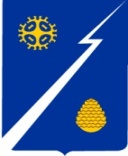 Ханты-Мансийский автономный округ-Югра(Тюменская область)Нижневартовский районГородское поселение ИзлучинскСОВЕТ ДЕПУТАТОВРЕШЕНИЕот 23.11.2021                                                                                                    № 216 пгт. ИзлучинскВ соответствии с Федеральным законом от 28.06.2021 № 228-ФЗ                   «О внесении изменений в Бюджетный кодекс Российской Федерации                     и о приостановлении действия отдельных положений Бюджетного кодекса Российской Федерации»,Совет поселенияРЕШИЛ:1. Внести в приложение к решению Совета депутатов городского поселения Излучинск от 05.02.2015 № 87 «Об отдельных вопросах организации и осуществления бюджетного процесса в городском поселении Излучинск» следующие изменения:1.1. Пункт 3 Раздела 3 «Порядок составления проекта решения Совета поселения о бюджете поселения на очередной финансовый год и плановый период» изложить в следующей редакции:         «3. Решением о бюджете поселения утверждаются:1) распределение бюджетных ассигнований по разделам, подразделам, целевым статьям (муниципальным программам и непрограммным направлениям деятельности), группам (группам и подгруппам) видов расходов классификации расходов бюджета поселения на очередной финансовый год и плановый период;2) распределение бюджетных ассигнований по целевым статьям (муниципальным программам и непрограммным направлениям деятельности), группам (группам и подгруппам) видов расходов классификации расходов бюджета поселения на очередной финансовый год   и плановый период;3) распределение бюджетных ассигнований по разделам и подразделам классификации расходов бюджета поселения на очередной финансовый год и плановый период;4) ведомственная структура расходов бюджета поселения на очередной финансовый год и плановый период;5) общий объем бюджетных ассигнований, направляемых на исполнение публичных нормативных обязательств;6) объем межбюджетных трансфертов, получаемых из других бюджетов, в очередном финансовом году и плановом периоде;7) объем межбюджетных трансфертов, предоставляемых бюджету района из бюджета поселения в очередном финансовом году и плановом периоде;8) общий объем условно утверждаемых (утвержденных) расходов на первый и второй годы планового периода;9) источники финансирования дефицита бюджета поселения на очередной финансовый год и плановый период;10) верхний предел муниципального внутреннего долга и (или) верхний предел муниципального внешнего долга по состоянию на 01 января года, следующего за очередным финансовым годом и каждым годом планового периода, с указанием, в том числе, верхнего предела долга по муниципальным гарантиям.».1.2. Подпункт 8 Пункта 4 Раздела 5 «Внесение проекта решения                       о бюджете поселения на рассмотрение Совета поселения» изложить                          в следующей редакции:«8) оценка объема налоговых расходов бюджета поселения на очередной финансовый год и плановый период;».2. Настоящее решение подлежит опубликованию (обнародованию)        на официальном сайте органов местного самоуправления городского поселения Излучинск.3. Настоящее решение вступает в силу после его официального опубликования (обнародования) и распространяет действие                                      на правоотношения, связанные с формированием бюджета городского поселения Излучинск на 2022 год и на плановый период 2023 и 2024 годов.4. Контроль за выполнением решения возложить на постоянную комиссию по бюджету, налогам и социально-экономическому развитию поселения Совета депутатов городского поселения Излучинск                  (Н.П. Сорокина).Глава поселения                                                                               И.В. ЗаводскаяО внесении изменений в решение Совета депутатов городского поселения Излучинск от 05.02.2015 № 87                    «Об отдельных вопросах организации       и осуществления бюджетного процесса в городском поселении Излучинск»